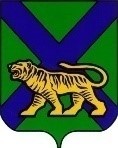 ТЕРРИТОРИАЛЬНАЯ ИЗБИРАТЕЛЬНАЯ КОМИССИЯ
ГОРОДА УССУРИЙСКАРЕШЕНИЕг. Уссурийск
О внесении изменений в сведения очлене участковой избирательнойкомиссии избирательного участка № 2808Давыдовой Е.В.         Рассмотрев поступившее в территориальную избирательную комиссию города Уссурийска заявление об изменениях в персональные данные члена участковой избирательной комиссии избирательного участка №2808 Давыдовой Е.В.,  на основании пункта 9 статьи 26 Федерального закона «Об основных гарантиях избирательных прав и права на участие в референдуме граждан Российской Федерации» и представленных документов, территориальная избирательная комиссия города УссурийскаРЕШИЛА:Изменить сведения о члене участковой избирательной комиссии избирательного участка № 2808 Давыдовой Елены Владимировны, заменив фамилию Давыдова на фамилию Иванченко.Разместить настоящее решение на официальном сайте администрации Уссурийского городского округа в разделе «Территориальная избирательная комиссия города Уссурийска» в информационно-телекоммуникационной сети «Интернет».Заместитель председателя комиссии                                          В.О. ГавриловСекретарь комиссии                                                                             Н.М. Божко9 августа 2019 года№ 219/1419